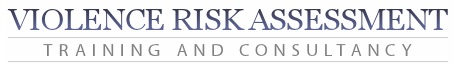 8th-10th June 2022, LondonRegistration FormAddress for correspondence:* All Registration fees include VAT at the prevailing rate, printed materials and lunch each day** Please note the courses do not come with a technical manual.  Technical manuals can be purchased prior to the course from:IDPE - https://www.annarbor.co.uk/index.php?main_page=product_info&products_id=314 PCLR - http://www.cognitivecentre.comSARA V3 - protectinternational@northernnetworking.co.ukNo manual is required for Beyond IPDE   PLEASE BRING OWN AND PURCHASED TECHNICAL MANUALS WITH YOU TO THE TRAININGSecure payment can be made by credit/debit card online at the time of booking, or by completing your details below.If you request an invoice payment can be made by Bank Transfer or by Cheque (details will be provided on the invoice)Payment must be made prior to Friday 3rd June 2022.      (AMEX Not Accepted)If you wish to be invoiced please complete this section with the billing information:Please tick to confirm that you have read and understood the above Terms & Conditions Personal Details (please print clearly in BLOCK CAPITALS)Family Name:Title (Prof/Dr/Mr/Mrs/Ms/Miss/Other:Title (Prof/Dr/Mr/Mrs/Ms/Miss/Other:First Name:Name for Badge:Institution:Address:City:Postcode:Postcode:Country:Country:Telephone:Telephone:Mobile:Fax:Email:Special Dietary/Other Requirements:Special Dietary/Other Requirements:Special Dietary/Other Requirements:Workshop Selection & FeesWednesday 8th – Thursday 9th June 2022Cost*No.Sub-TotalAssessing Personality Disorder Using the International Personality Disorder Examination (IPDE) £599.00Assessing Psychopathic Personality Disorder using the Psychopathy Checklist-Revised (PCL-R)£599.00Friday 10th June 2022Cost*NoSub-TotalAssessing and Managing Risk of Intimate Partner Violence Using the Spousal Assault Risk Assessment Guide Version 3 (SARAV3)£350.00Assessing Personality Disorder Using the International Personality Disorder Examination (IPDE) £350.00Payment DetailsName on Card:Card Type:Card Number:Expiry Date (MM/YYYY):Security Code (the last 3 digits on reverse):Cardholder Signature:Date:Name:Purchase Order No:Address:Address:Postcode:Postcode:Email: Contact No: